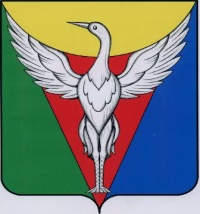 СОВЕТА ДЕПУТАТОВ ПОДОВИННОГО СЕЛЬСКОГО ПОСЕЛЕНИЯОКТЯБРЬСКОГО МУНИЦИПАЛЬНОГО РАЙОНА ЧЕЛЯБИНСКОЙ ОБЛАСТИРЕШЕНИЕ_________________________________________________________________                 от 19.08.2020 г.  № 190О назначении публичных слушаний  по рассмотрению Проекта планировки и проекта межевания территории  линейного объекта: «Газоснабжение жилых домов в д. Сосновенькое Октябрьского района Челябинской области»      В соответствии с Федеральным законом от 06.10.2003 №131-ФЗ «Об общих принципах организации местного самоуправления в Российской Федерации», статьей 7 Федерального закона от 29.12.2004 №191-ФЗ «О введении в действие Градостроительного кодекса Российской Федерации», статьями 45, 46 Градостроительного кодекса Российской Федерации, Решением Совета депутатов  Подовинного сельского поселения №   63/1   от 30.09.2016г. «О внесении изменений в правила землепользования и застройки Подовинного сельского поселения», Совет депутатов Подовинного сельского поселенияРЕШАЕТ:Организовать и провести публичные слушания по рассмотрению документации по Проекту планировки территории  и Проекта межевания территории линейного объекта: «Газоснабжение жилых домов в д. Сосновенькое Октябрьского района Челябинской области»;Место проведения публичных слушаний: здание администрации Подовинного сельского поселения по адресу: Челябинская область, Октябрьский район, с. Подовинное, ул. Гагарина,14, кабинет главы.  Дата проведения: 21 сентября 2020 г. в 14.00 ч.Предоставление гражданам и организациям информации по предмету публичных слушаний осуществляется по адресу: Челябинская область, Октябрьский район, с. Подовинное, ул. Гагарина, 14, а также по телефону 8(35158) 2-60-16.Настоящее решение  опубликовать в  средствах массовой  информации  и разместить на официальном сайте администрации Подовинного сельского поселения Октябрьского муниципального района в течение трех дней со дня его принятия.Контроль по исполнению настоящего решения оставляю за собой.Глава Подовинногосельского поселения                                                      В.С. Кузьменко                                                                              